Updating the Responsibilities on a Position for Performance AppraisalsInitiators: Manager, HR Assistant, HR Associate, HR Partner, HR Executive, Academic HR Partner, Academic HR ExecutiveEditing Position RestrictionsNavigate to the Supervisory Organization using the Search box.Click on Members tab and find the position next to the employee’s name.Click Related Actions  next to the Position name.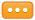 Select Position > Edit Position Restrictions.Select the appropriate reason for the change in the Positions Change Reason field. For performance reviews, Select Administrative Change -> Administrative ChangeDo not update any fields under the Hiring Restrictions tab with the exception of the location which is a required field. Workday requires you to enter a default location for the position when completing Edit Position Restrictions.  Please note that the employees location on their worker profile will not update based on what you enter here.Under the Qualifications tab, update the Responsibilities section. Do not update other sections.  You can edit existing responsibilities or add new rows.  Positions are required to have at least two responsibilities, i.e. two rows.Tip: Click Add Row  and enter information in the fields that appear for each section.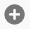 Click Submit.